[NAME AND SURNAMES], with [ID document/passport/DNI] no.: [document no.], a student on the Grado (Bachelor's Degree) in [name of Degree] at the Faculty of [name of Faculty or School], in relation to the Undergraduate Dissertation [name of undergraduate dissertation] submitted for defence and evaluation in the [20--/20--] academic year, hereby declares that they attest to the originality of this work, understood in the sense that they have not used sources without duly citing them.Basic information on the protection of your personal dataBasic information on the protection of your personal dataBasic information on the protection of your personal dataController:UNIVERSITY OF GRANADAUNIVERSITY OF GRANADALegal basis:The University of Granada is entitled to process your data as this is necessary to fulfil a legal obligation applicable to the data controller: Article 6.1.c) of the General Data Protection RegulationThe University of Granada is entitled to process your data as this is necessary to fulfil a legal obligation applicable to the data controller: Article 6.1.c) of the General Data Protection RegulationPurpose:To manage your declaration of authorship and originalityTo manage your declaration of authorship and originalityRecipients:No data communications are envisagedNo data communications are envisagedRights:You may request access, objection, rectification, erasure or restriction of the processing of your data, as specified in the "Additional Information" section.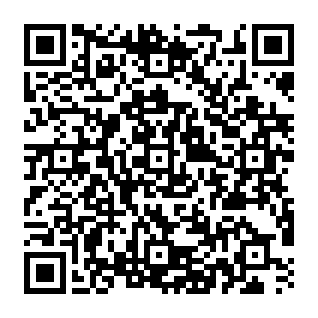 Additional information:You can view additional and detailed information on data protection at the following link: https://secretariageneral.ugr.es/pages/proteccion_datos/leyendas-informativas/_img/informacionadicionalgestionacademica/%21